Power TestingA key feature of the wheelchair-mounted treat dispenser is that it is powered separately from the automatic wheelchair. Thus, a battery pack must be used. The power requirements for the wheelchair-mounted treat dispenser’s battery pack is put together from the following as designated in the design document:Functional RequirementThe device will hold up to at least one cup of treats at a time in order to allow for treats to be provided to the service animal throughout at least one full dayOperational Requirement The device will be integrated seamlessly to a wheelchair without being too bulky.TechnologyShall use rechargeable batteries to keep the economic impact minimal.From this, we pull the following power requirements for the battery pack to be:Must be rechargeable.Must run for at least 18 hours on a single charge. 18 hours represents a full day from the time a user would wake up to the time they would go to sleep.Within 18 hours, an average of 50 uses will be necessary.Must be small and light enough to interfere with wheelchair usage. After some initial testing of the circuits using an ammeter, the following power draws were found:Table 1: Circuit Load Power DrawsSince all of the modules operate separately with the treat level sensor, the worst case scenario is that the treat level sensor has both the yellow and blue LED on indicating that the treat storage compartment is full while the Servomotor is being activated. This load 2.445 Watts.Thus, with a 12 VDC battery pack output, the max output current needed is 2.445 W / 12 V = 0.204 A. Since batteries only have a certain efficiency (around 95%), there should be a safety factor applied as well as a slight conservative threshold. Thus, multiplying 0.204 by 1. 2 gives a 20% safety factor and means the battery pack will need to be able to supply a current of up to 0.245 A. Round this up to 0.5 A at 12 VDC to ensure the battery will be strong enough to power the dispenser.Below is the decision matrix on which type of battery would be best for the device. As can be seen, there were two battery types that seemed to be the best fit. These are Nickel-Metal Hydride and Lithium Ion batteries. 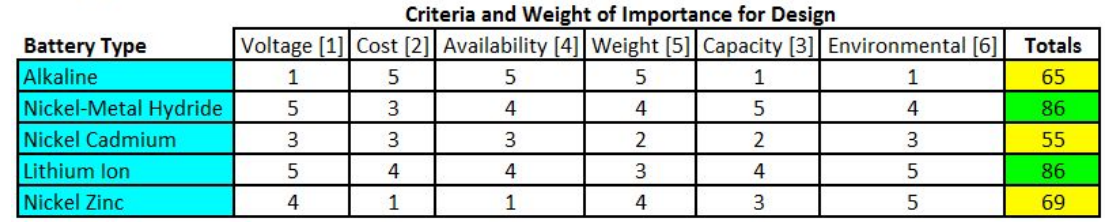 Table 2: Battery Type Decision MatrixOriginally, it was determined that the design would use Nickel-Metal Hydride batteries for the 555 Timer Circuit solution and the Lithium Ion batteries for the Microcontroller solution. After some research, a Lithium Ion battery pack was found that would work for both solutions. The specifications and data sheet on this battery can be found in Appendix A. The battery pack is unique for this project in that it has a 5V USB output that can be used to power the Raspberry Pi W Zero and a 12 VDC output that can be used to power the 555 timer circuit. The device is easy to use, should power the circuits without issue, and has a fairly quick charge time (~12 hours for a full charge based on specifications). 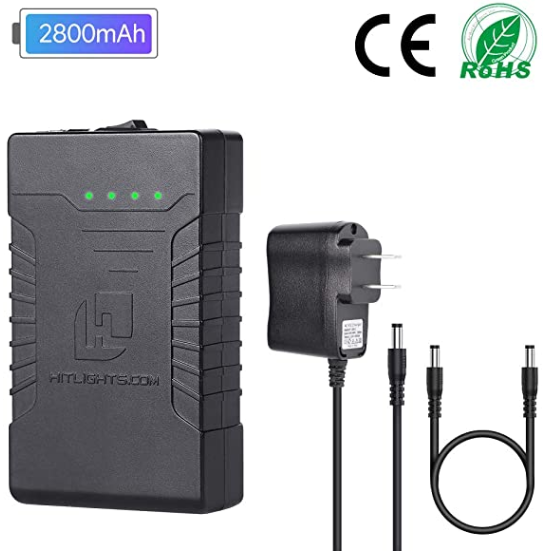 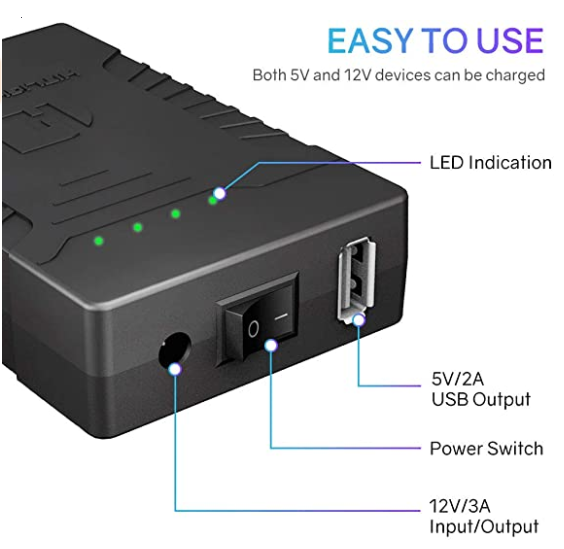 This battery has sufficient output power (3A at 12 VDC) to drive the circuitry as shown with the power draws of the different modules as shown above. The battery is a 2800 mAh unit. To see if this will be enough to power the treat dispenser based on the power requirements as listed above, a profile of how the device will be used needs to be created. This will be as follows:Within 18 hours, the device will be activated at least 50 times. The treat dispenser will be assumed to be full of treats for the duration of the 18 hours. Vibrating motor will be assumed to be run for an average of 1 minute a day. The vibrating motor does not need to be activated long to perform its task of dislodging a stuck treat. 1 minute would coincide with around 30 activations. Thus, the modules will be active for the amount of times as shown in Table 3 below. Table 3: Device Module Run Times for Power ProfileThe servomotor and clicker module were estimated to be active for around 100 seconds since they are active for around 2 seconds per activation (50 activations x 2 = 100). From this, the average power draw of the device over 18 hours can be given by:Again, it is good to be conservative. Estimating the Average Power Draw at 0.1 Amps at 12 VDC will be used to provide plenty of overhead. According to the specifications in Appendix A, the runtime of the battery can be found by dividing 2.8 Ah by the Average Power Draw of 0.1 Amps. This battery pack was purchased and testing was performed to ensure it would measure up to these estimations. The battery was tested twice from full charge until it completely died. Test 1:The battery was first depleted according to the following testing parameters.Then, the battery was recharged to see if the 12 hour charge time was accurate. This timing is shown below.Based on the above test, the device was activated 161 times, which is 3 times more than necessary on one charge. The battery lasted well over 18 hours dying after staying active for around 29.5 hours. Test 2:The battery was again depleted according to the following parameters. Again, the battery was recharged to see how long it would take as shown below.Based on the above test, the device was activated 165 times and died after around 28.5 hours. This time, however, the battery seemed to be fully charged after only 6.5 hours. It can also be seen that, since a 75% charge will allow for over 50 activations and over 24 hours of run time, only a 4.5 hour charge is really needed for a user to get through an 18 hour day. Thus, the battery meets all the requirements as listed in the beginning of the document. 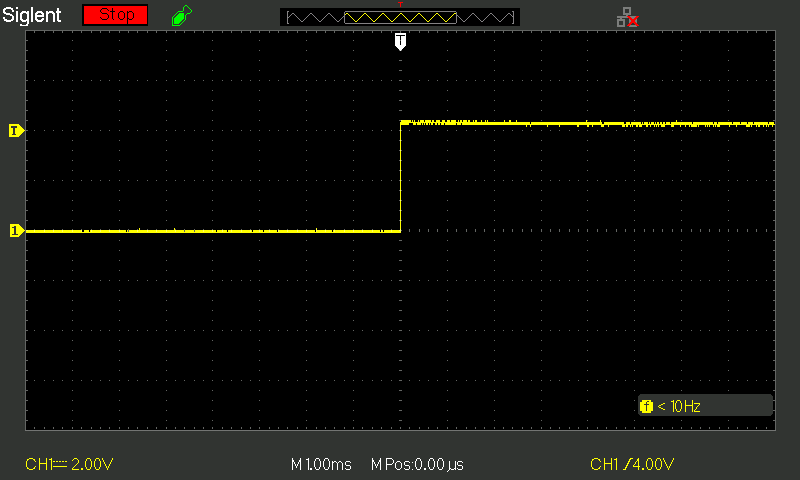 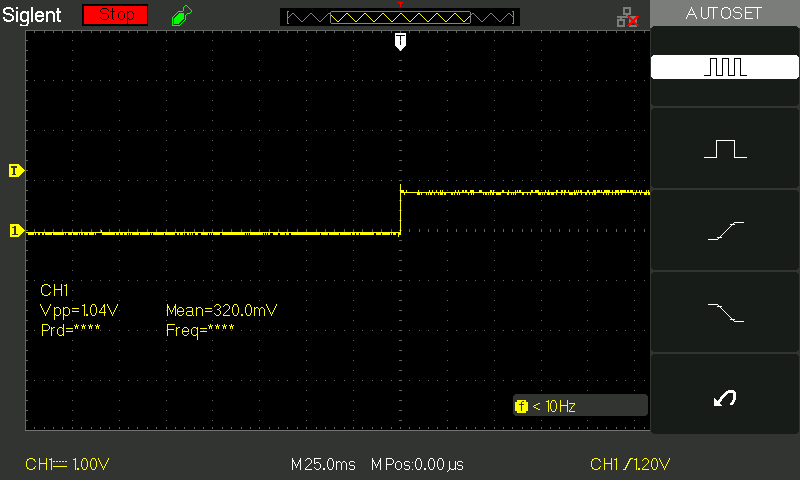 Clicker Module Voltage Change During Activation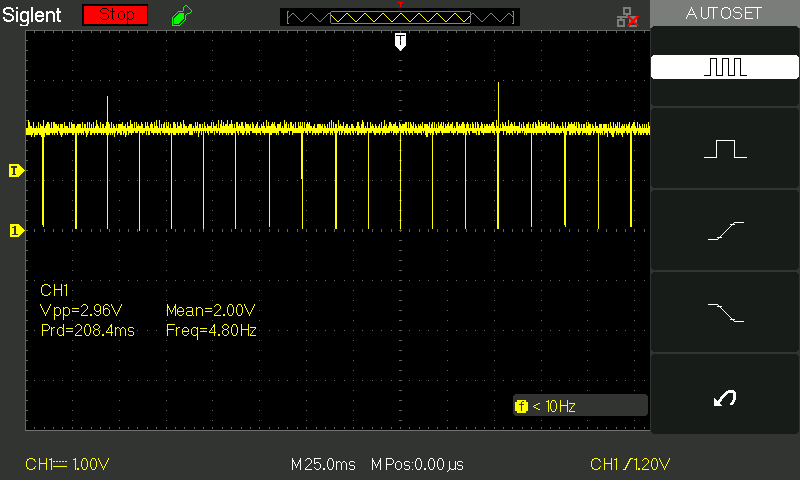 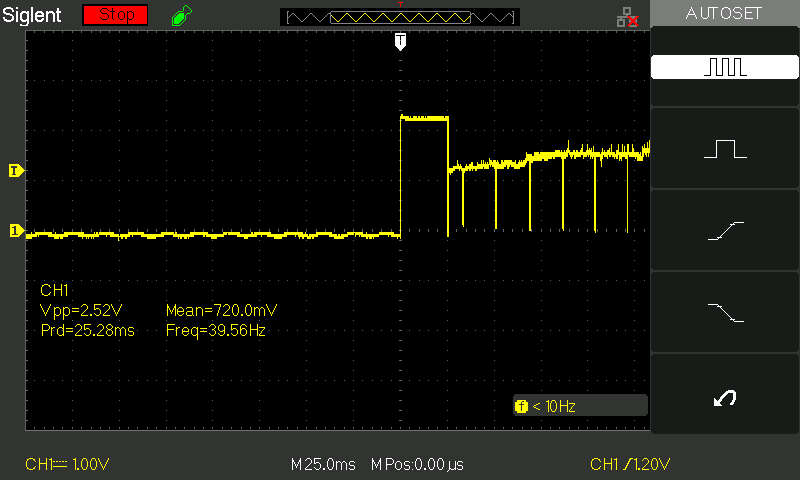 Servomotor Voltage Draw (555 Timer Output During Activation)Appendix A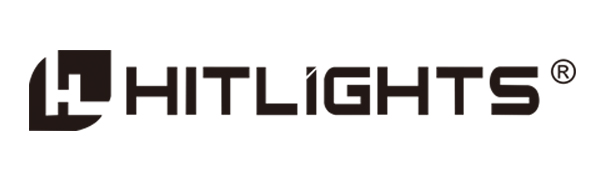 Our Rechargeable Lithium-Ion Batteries are specifically designed to power our flexible LED Light Strips rolls or Light Bars and are a small, convenient, and portable solution to your on-the-go low voltage lighting needs.they're particularly well suited for lighting up costumes, bicycles or anything else that needs to be lit up while 'on the move'. They include everything you need to get your lights mobile, including the battery itself, a cable and a charger to hook straight into your wall outlet, and are also popular with manufacturers who need a compact and reliable 12-volt power source for their products or anyone looking to replace a wired power supply, transformer, or adapter.They now come with a 5V USB output port for charging your cell phones, tablets, and other electronic devicesCharging Instructions :Plug AC Charger into the electric outletConnect your charger to your battery with the included connector cableSet the switch on the Battery to the 'On' positionCharge time to full capacity: Approximately 12 hoursSpecifications:Charger Input: 110V-240V AC (Standard North American NEMA 1 plug)Battery Output 1:12V DC / 30 Watts (2.5 Amps) maximum - Output cable with 5.5 x 2.1 mm DC jackBattery Output 2: 5V DC USB PlugDimensions : 23 x 100 x 60 mm (15/16 x 3-15/16 x 2-3/8 inches)To calculate how long your battery will last, divide the capacity (eg 2800 mAh or 2.8 aH) by the current draw (in amps, or your wattage divided by 12), for the result in hours.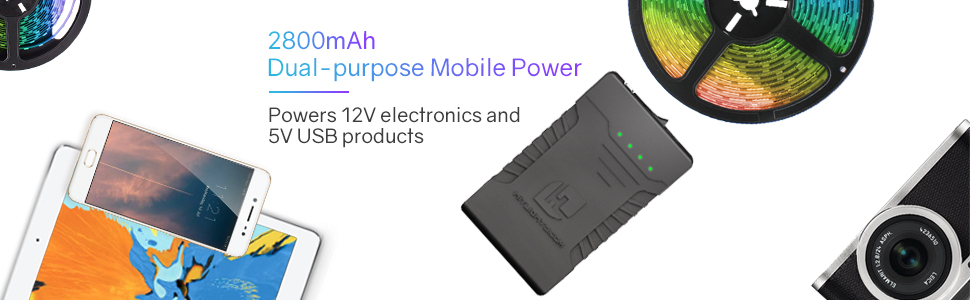 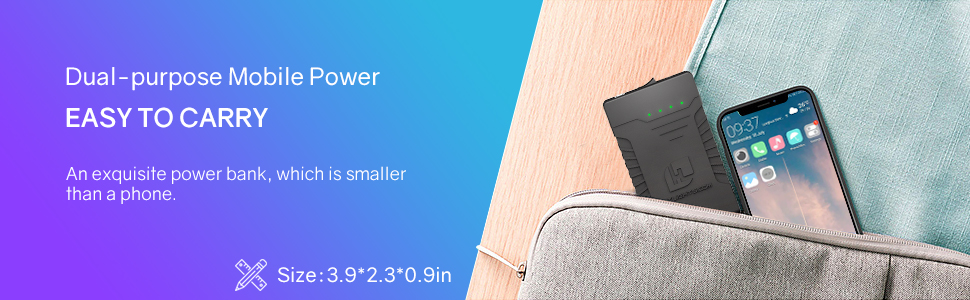 Multi Usage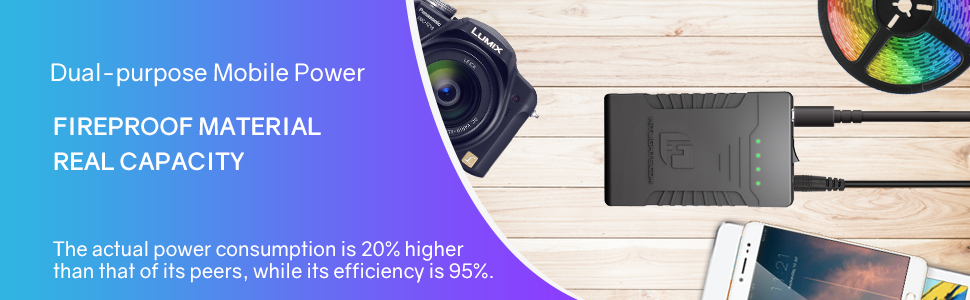 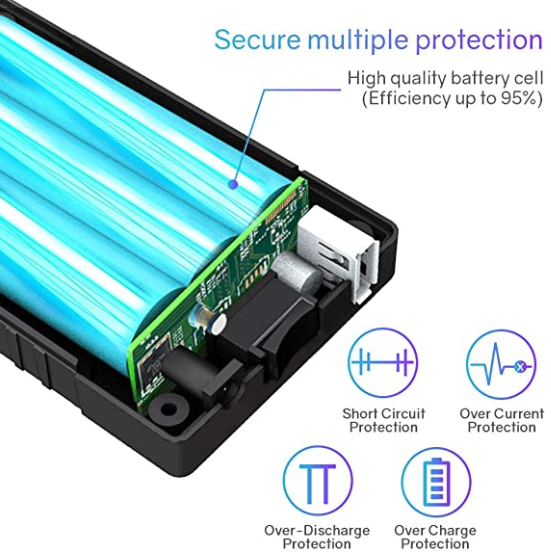 Circuit LoadMin. (Watts)Max. (Watts)Treat Level Sensor (Yellow LED On, Blue LED On)0.390.41Treat Level Sensor  (Yellow LED On, Blue LED Off)0.3750.395Treat Level Sensor  (Yellow LED Off, Blue LED On)0.370.38Treat Level Sensor Off (Idle Circuit)0.30.325Servomotor Activation (LEDs On)1.1252.445Clicker Sound Module with Sensor (LEDs On)0.791.29Clicker Sound Module (LEDs On)0.890.935Clicker Sound Module Sensor (LEDs On)0.6250.645Vibrating Motor (LEDs On)0.650.695Circuit LoadDevice Usage Profile TimesIdle Current (Yellow LED On, Blue LED On)18 hoursIdle Current (Yellow LED On, Blue LED Off)0Idle Current (Yellow LED Off, Blue LED On)0Idle Current (Yellow LED Off, Blue LED Off)0Servo Motor Activation100 secondsClicker Sound Module with Sensor100 secondsClicker Sound Module0Clicker Sound Module Sensor0Vibrating Motor60 secondsTimeActivationsTreat Dislodging(Vibrating Motor Active Time)Battery Level (Given by LEDs)8:30 AM34 LEDs1:00 PM3103 LEDs9:00 PM30102 LEDs10:00 PM30102 LEDs11:00 PM30101 Solid 1 Flashing LED1:20 AM10101 Solid 1 Flashing LED8:15 AM5101 Solid 1 Flashing LED9:00 AM201 Solid 1 Flashing LED10:20 AM201 Solid 1 Flashing LED11:20 AM51 LED1:0151 LED2:00BATTERY DEADBATTERY DEAD0 LEDsTimeBattery Level6:00 PMStart6:37 PM1 LED8:00 PM2 LEDs9:30 PM3 LEDs6:00 AMFully ChargedTimeActivationsTreat Dislodging (Vibrating Motor Active time)Battery Level (Given by LEDs)8:30 AM104 LEDs11:35 AM53 LEDs1:00 PM20302 LEDs2:00 PM202 LEDs7:35 PM20301 Solid 1 Flashing LED8:00 PM10201 Solid 1 Flashing LED9:00 PM201 Solid 1 Flashing LED10:30 PM20601 Solid 1 Flashing LED8:30 AM201 Solid 1 Flashing LED11:00 AM201 LED1:00 PMBATTERY DEAD0 LEDsTimeBattery Level2:00 PMStart2:30 PM1 LED3:00 PM2 LEDs6:46 PM3 LEDs8:30 PM4 LEDs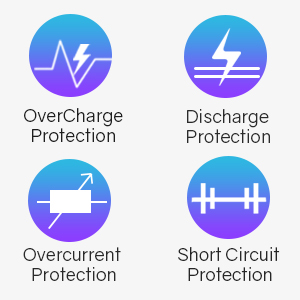 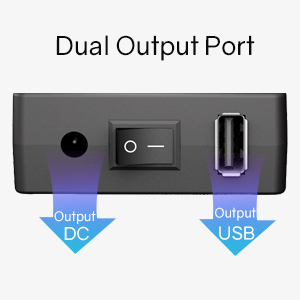 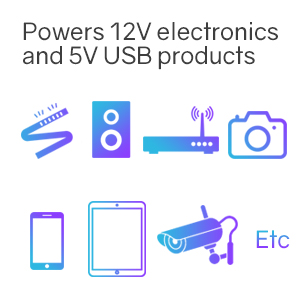 